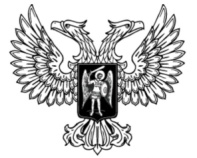 ДонецкАЯ НароднАЯ РеспубликАЗАКОНО ВНЕСЕНИИ ИЗМЕНЕНИЙ В СТАТЬИ 5 И 10 ЗАКОНА ДОНЕЦКОЙ НАРОДНОЙ РЕСПУБЛИКИ «ОБ ИММУНОПРОФИЛАКТИКЕ ИНФЕКЦИОННЫХ БОЛЕЗНЕЙ»Принят Постановлением Народного Совета 5 октября 2018 годаСтатья 1Внести в Закон Донецкой Народной Республики от 4 сентября 2015 года № 90-IНС «Об иммунопрофилактике инфекционных болезней» (опубликован на официальном сайте Народного Совета Донецкой Народной Республики 
9 декабря 2015 года) следующие изменения:1) пункт 2 части 1 статьи 5 изложить в следующей редакции:«2) проведение профилактических прививок в учреждениях здравоохранения, имеющих право на осуществление данного вида деятельности в соответствии с действующим законодательством;»;2) пункт 4 части 1 статьи 5 изложить в следующей редакции:«4) медицинский осмотр и необходимое обследование перед профилактическими прививками в учреждениях здравоохранения, имеющих право на осуществление данного вида деятельности в соответствии с действующим законодательством, получение медицинской помощи при возникновении поствакцинальных осложнений в учреждениях здравоохранения государственной и муниципальной форм собственности;»;3) часть 1 статьи 10 изложить в следующей редакции:«1. Профилактические прививки проводятся в учреждениях здравоохранения, имеющих право на осуществление данного вида деятельности в соответствии с действующим законодательством.». Временно исполняющий обязанностиГлавы Донецкой Народной Республики			Д.В.Пушилинг. Донецк5 октября 2018 года№ 255-IHC